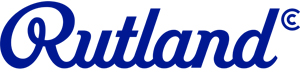 Open 10 mile Time Trial "Promoted for and on behalf of Cycling Time Trials under their rules & regulations"14:00 Saturday 3rd August 2019 	Course: O10/1	    Hatfield WoodhouseEvent Headquarters: Hatfield Woodhouse Village Hall, Main Street, DN7 6NFEvent Organiser:Joe Le Sage	24 Green Oak Road, S17 4FP		07864 575912		jjlesage@hotmail.comTimekeepers:	John Clarke		Phil MintoCourse description: Start on A614 at Lamp Post No. 08209 near metal gate at southern end of Hatfield Woodhouse. Proceed southwards on A614 to Blaxton TI (5.026 miles). Encircle island and retrace along A614 to finish at LP No. 08212 at northern corner of triangle at end of Ancient Lane (10 miles).Please note that the turn is quite tight - don't approach too fast!No parking by competitors or their helpers anywhere on Ancient Lane, Hatfield WoodhouseNo U turns in sight of the start or FinishNo stopping at the finish, please continue straight back towards the HQNumbers will be available as usual at the event HQ prior to the event. Keep your heads up while riding and obey the rules of the road.  Remember that marshals are not there to stop the traffic or advise you whether it is clear. Take responsibility for your own riding at all times. The road surface on the course is a little rough, might be best leaving the silk track tubs at home for this one. There are also a couple of junctions off to the side of the main road so keep aware of the traffic around you. Make sure that you stay safe first and fast second.   IN THE INTERESTS OF YOUR OWN SAFETY  Cycling Time Trials and the event promoters strongly advise you to wear a HARD SHELL HELMET that meets an internationally accepted safety standard.  In accordance with Regulation 15 ALL JUNIOR competitors must wear Protective Hard Shell Helmets.  It is recommended that a working rear light, either flashing or constant, is fitted to the machine in a position visible to following road users and is active whilst the machine is in use.  Prize ListTeam of 2 - £15 each (includes riders in the road bike events)Juniors / Juveniles - £20 first / £10 second for biggest beating of current personal bestThis event is not one rider, one prize!Riders in the road bike event can win prizes in both events!This event may be subject to doping controlAs soon as you have finished, you should return to the HQ as it is your responsibility to check if you are required for testingRace numbers required for doping control will be displayed adjacent to the result boardRemember to sign off after you have finishedRoad BikesTime Trial BikesOverallMenWomenV40V50V60V70Road MRoad F1st£50£50£20£20£20£20£25£252nd£40£30£10£103rd£304th£20NoNameClubCatStart Time1JakeHarrisonRutland Cycling ClubMale14:012ChristopherFisherSowerby Bros CRTMale3StuartRadfordVTTA (North Midlands)Male14:034HelenSimpsonEast Bradford CC Female14:045AlanParsonsBolsover and District CCMale14:056TomParsonsBolsover and District CCMale14:067BrettWaterhouseWilsons Wheels RTMale14:078RichardCordinMatlock CCMale14:089ChrisMeliaBorn to Bike - Bridgtown CyclesFemale14:0910MikeAllenTeam Jewson - MI Racing ~Poly Pipe~McCannMale14:1015MariaMulleadyTeam SwiftVF 4014:1516PatrickGouldMatlock CCV 4014:1617CharlotteRidsdaleRutland Cycling ClubVF 5014:1718GavinRussellCleveland CoureursV 7014:1819GaryClarkeRutland Cycling ClubV 5014:1920AnthonyKeyworthKiveton Park Cycling ClubV 7014:2021AndrewSpittlehouseCalder ClarionV 5014:2122MikeColeHuddersfield RCV 7014:2223SandraBurrowsVive Le VeloVF 5014:2324CyrilWynneStretford Wheelers CCV 8014:2425JoCorbettMapperley CCVF 6014:2526GordonWordsworthRutland Cycling ClubV 6014:2627HenryHollymanOtley CCJunior14:2728MelBentleyWest Yorks Police CCV 6014:2829EvieTurnerHolmfirth C CF Juv14:2930MichaelStevensMelton Olympic CCV 6014:3031KateHarwoodHolmfirth C CF Juv14:3132John EricPotterBridlington CCV 6014:3233JacobRibyTeam SportslabJuv14:3334DaveJohnsonChesterfield Spire Cycling ClubMale14:3435BenHamiltonRutland Cycling ClubV 7014:3536SteveCowlbeckVTTA (North Midlands)V 5014:3637AlanGayTeam SwiftV 7014:3738JonathanFletcherCalder ClarionV 4014:3839Mark Hand Ashfield RCV 5014:3940PaulRutaBarnsley Road ClubV 7014:4041Stuart Wells Lindsey Roads Cycling ClubV 4014:4142RichardLuntRossington Wheelers Cycling ClubV 4014:4243AndrewCoulbeckSelby CCV 5014:4344RichardWalkerSelby CCV 5014:4445IanGuilorMapperley CCV 5014:4546ShawnGoughTuxford Clarion C CV 4014:4647SteveBurrowsVive Le VeloV 6014:4748JonathanCroftTeam SportslabMale14:4849SteveBrownDrighlington BCV 5014:4950KeithAinsworthSheffrec CCV 6014:5051NicholasLatimerB38/Cycles In MotionMale14:5152JymmyTrevorHull Thursday RCV 4014:5253PeteLaudCommon Lane OccasionalsV 4014:5354StephenScottElmsall Road ClubV 6014:5455LiamBosleyDerby Mercury  R CMale14:5556HaydenAllenT.H.R.E. Datawolves R.T.Male14:5657AlanKayeCity RC (Hull)V 6014:5758DavidBrearleySquadra RTMale14:5859MikeMcleavyCity RC (Hull)V 6014:5960JoeLaverickMadison GenesisMale15:0061BevanJonesTeam SportslabMale15:0162SteveGibsonPeak Road ClubV 5015:0263SamTuplinEllmore Factory RacingMale15:0364PaulBirkinBuxton CC/Sett Valley CyclesV 5015:0465MarkWolstenholmeTeam SwiftV 4015:0566SteveGore-browneTeam SwiftV 5015:0667AndyNicholsB38/Cycles In MotionMale15:0768RichardHembroughTeam SwiftV 5015:0869MichaelDodsonuk-featherflags/TRI Race TeamV 4015:0970JohnBrearleySquadra RTMale15:10